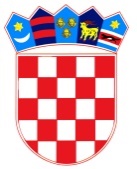 REPUBLIKA HRVATSKA – GRAD ZAGREB         Osnovna škola Josipa Račića           Zagreb, Srednjaci 30KLASA: 003-06/21-02/06
UR.BROJ: 251-191-21-03Zagreb, 22. rujna 2021.ZAKLJUČCI 6. SJEDNICE ŠKOLSKOG ODBORA OSNOVNE ŠKOLE JOSIPA RAČIĆAAd. 1. Zapisnik 4. sjednice jednoglasno je usvojen bez primjedbiAd. 2. Članovi Školskog odbora jednoglasno su usvojili izmjene i dopune Pravilnika o načinu i postupku zapošljavanja Ad.3 Članovi Školskog odbora jednoglasno su donijeli odluku o davanju u zakup prostora Škole – Sova varšavska d.o.o. i ŠK Novi Zagreb Ad.4. Članovi Školskog odbora jednoglasno su imenovali Božidara Strmu voditeljem ŠSD „Račić“ u šk.god. 2021./2022. i usvojili plan aktivnostiZAPISNIČAR	                                    PREDSJEDNICA ŠKOLSKOG ODBORA                  Matej Martić                                                                         Darija Jurič, prof.